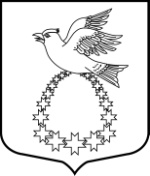 Совет депутатовмуниципального образования«Вистинское сельское поселение»муниципального образования «Кингисеппский муниципальный район»Ленинградской области(третий созыв)РЕШЕНИЕот 05 апреля 2018 года №9О внесении изменений в Решение Совета депутатовмуниципального образования «Вистинское сельское поселение» муниципального образования«Кингисеппский муниципальный район» Ленинградской области от 15.12.2017 года № 49 «О бюджете муниципального образования «Вистинское сельское поселение» муниципального образования «Кингисеппский муниципальный район» Ленинградской области на 2018 год и на плановый период 2019 и 2020 годов»В соответствии с Бюджетным кодексом Российской Федерации и Уставом муниципального образования «Вистинское сельское поселение» муниципального образования «Кингисеппский муниципальный район» Ленинградской области, Совет депутатов муниципального образования «Вистинское сельское поселение» муниципального образования «Кингисеппский муниципальный район» Ленинградской области РЕШИЛ:1. Внести  в решение Совета депутатов муниципального образования «Вистинское сельское поселение» муниципального образования «Кингисеппский муниципальный район» Ленинградской области  от  15.12.2017  года №49  «О  бюджете муниципального образования «Вистинское сельское поселение» муниципального образования «Кингисеппский муниципальный район» Ленинградской области на 2018 год и на плановый период 2019 и 2020 годов» следующие изменения:1.1. В пункте 1:а) в абзаце 3 цифры «49 941,6» заменить цифрами «53 372,0»;б) в абзаце 4 цифры «8 468,4» заменить цифрами «11 898,8».1.2. Приложение № 1 «Источники внутреннего финансирования дефицита бюджета муниципального образования «Вистинское сельское поселение» муниципального образования «Кингисеппский муниципальный район» Ленинградской области на 2018 год и на плановый период 2019 и 2020 годов» изложить в новой редакции:«Приложение № 1 к решению Совета депутатов МО «Вистинское сельское поселение» муниципального образования «Кингисеппский муниципальный район» Ленинградской области                              от 15.12.2017 года № 491.3.  Дополнить приложением № 5.1. «Изменение распределения бюджетных ассигнований по целевым статьям (муниципальным программам  и непрограммным направлениям деятельности), группам и подгруппам видов расходов классификации расходов бюджетов, по разделам и подразделам классификации расходов бюджета муниципального образования «Вистинское сельское поселение» муниципального образования «Кингисеппский муниципальный район» Ленинградской области на 2018 год и на плановый период 2019 и 2020 годов» следующего содержания:«Приложение № 5.1 к решению Совета депутатов МО «Вистинское сельское поселение» муниципального образования «Кингисеппский муниципальный район» Ленинградской области                              от 15.12.2017 года № 49ИЗМЕНЕНИЕ РАСПРЕДЕЛЕНИЯ бюджетных ассигнований по целевым статьям (муниципальным программам  и непрограммным направлениям деятельности), группам и подгруппам видов расходов классификации расходов бюджетов, по разделам и подразделам классификации расходов бюджета муниципального образования «Вистинское сельское поселение» муниципального образования «Кингисеппский муниципальный район» Ленинградской области на 2018 год и на плановый период 2019 и 2020 годов, предусмотренных приложением 5 к решению Совета депутатов муниципального образования «Вистинское сельское поселение» муниципального образования «Кингисеппский муниципальный район» Ленинградской области «О бюджете муниципального образования «Вистинское сельское поселение» муниципального образования «Кингисеппский муниципальный район» Ленинградской области на 2018 год и на плановый период 2019 и 2020 годов»1.4.  Дополнить приложением № 6.1. «Изменение в распределение бюджетных ассигнований по разделам, подразделам бюджетной классификации расходов бюджета муниципального образования «Вистинское сельское поселение» муниципального образования «Кингисеппский муниципальный район» Ленинградской области на 2018 год и на плановый период 2019 и 2020 годов» следующего содержания:«Приложение № 6.1 к решению Совета депутатов МО «Вистинское сельское поселение» муниципального образования «Кингисеппский муниципальный район» Ленинградской области                              от 15.12.2017 года № 49ИЗМЕНЕНИЕ РАСПРЕДЕЛЕНИЯ
 бюджетных ассигнований по разделам, подразделам бюджетной классификации расходов бюджета муниципального образования «Вистинское сельское поселение» муниципального образования «Кингисеппский муниципальный район» Ленинградской области на 2018 год и на плановый период 2019 и 2020 годов, предусмотренных приложением 6 к решению Совета депутатов муниципального образования «Вистинское сельское поселение» муниципального образования «Кингисеппский муниципальный район» Ленинградской области «О бюджете муниципального образования «Вистинское сельское поселение» муниципального образования «Кингисеппский муниципальный район» Ленинградской области на 2018 год и на плановый период 2019 и 2020 годов»1.5. Дополнить приложением 7.1. «Изменение ведомственной структуры расходов бюджета муниципального образования «Вистинское сельское поселение» муниципального образования «Кингисеппский муниципальный район» Ленинградской области на 2018 год и на плановый период 2019 и 2020 годов» следующего содержания:«Приложение № 7.1 к решению Совета депутатов МО «Вистинское сельское поселение» муниципального образования «Кингисеппский муниципальный район» Ленинградской области                              от 15.12.2017 года № 49ИЗМЕНЕНИЕ Ведомственной структуры расходов бюджета муниципального образования «Вистинское сельское поселение» муниципального образования «Кингисеппский муниципальный район» Ленинградской области на 2018 год и на плановый период 2019 и 2020 годов, предусмотренных приложением 7 к решению Совета депутатов муниципального образования «Вистинское сельское поселение» муниципального образования «Кингисеппский муниципальный район» Ленинградской области  «О бюджете муниципального образования «Вистинское сельское поселение» муниципального образования «Кингисеппский муниципальный район» Ленинградской области на 2018 год и на плановый период 2019 и 2020 годов»1.6. Дополнить пунктом 10 следующего содержания:«Утвердить адресную инвестиционную программу, финансируемую за счёт средств бюджета муниципального образования «Вистинское сельское поселение» муниципального образования «Кингисеппский муниципальный район» Ленинградской области на 2018 год и на плановый период 2019 и 2020 годов согласно приложению 10».1.7.  Пункты 10 – 21 считать соответственно пунктами 11 – 22.1.8.  В пункте 13 цифры «2 248,8»  заменить цифрами  «2 705,3».1.9.  В пункте 18 цифры «12 703,4»  заменить цифрами  «12 704,0».1.10.  Дополнить приложением № 10 «Адресная инвестиционная программа, финансируемая за счёт средств бюджета муниципального образования «Вистинское сельское поселение» муниципального образования «Кингисеппский муниципальный район» Ленинградской области на 2018 год и на плановый период 2019 и 2020 годов» следующего содержания:«Приложение № 10 к решению Совета депутатов МО «Вистинское сельское поселение» муниципального образования «Кингисеппский муниципальный район» Ленинградской области   от 15.12.2017 года № 49Адресная инвестиционная программа, финансируемая за счёт средств бюджета муниципального образования «Вистинское сельское поселение» муниципального образования «Кингисеппский муниципальный район» Ленинградской области на 2018 год и на плановый период 2019 и 2020 годовГлава МО «Вистинское  сельское поселение»                         Ю.И. Агафонова	 Источники внутреннего финансирования дефицита бюджета муниципального образования  «Вистинское сельское поселение»Муниципального образования «Кингисеппский муниципальный район» Ленинградской областина 2018 год и на плановый период 2019 и 2020 годовИсточники внутреннего финансирования дефицита бюджета муниципального образования  «Вистинское сельское поселение»Муниципального образования «Кингисеппский муниципальный район» Ленинградской областина 2018 год и на плановый период 2019 и 2020 годовИсточники внутреннего финансирования дефицита бюджета муниципального образования  «Вистинское сельское поселение»Муниципального образования «Кингисеппский муниципальный район» Ленинградской областина 2018 год и на плановый период 2019 и 2020 годовИсточники внутреннего финансирования дефицита бюджета муниципального образования  «Вистинское сельское поселение»Муниципального образования «Кингисеппский муниципальный район» Ленинградской областина 2018 год и на плановый период 2019 и 2020 годовИсточники внутреннего финансирования дефицита бюджета муниципального образования  «Вистинское сельское поселение»Муниципального образования «Кингисеппский муниципальный район» Ленинградской областина 2018 год и на плановый период 2019 и 2020 годовКод НаименованиеСумма(тысяч рублей)Сумма(тысяч рублей)Сумма(тысяч рублей)Сумма(тысяч рублей)Код Наименование2018 год2019 год2020 год2020 год01 05 00 00 00 0000 000Изменение остатков средств на счетах по учету средств бюджета11 898,80,00,00,001 05 02 01 10 0000 000Изменение прочих остатков денежных средств бюджетов сельских поселений11 898,80,00,00,0Всего источников внутреннего финансирования11 898,80,00,00,0НаименованиеЦСРВРРзПРСумма                                                                    (тысяч рублей)Сумма                                                                    (тысяч рублей)Сумма                                                                    (тысяч рублей)НаименованиеЦСРВРРзПР2018  год2019 год2020 год12345678Всего3 430,40,00,0Муниципальная программа муниципального образования "Вистинское сельское поселение" "Развитие жилищно-коммунального хозяйства муниципального образования "Вистинское сельское поселение"42 0 00 000001 180,00,00,0Подпрограмма «Развитие жилищного хозяйства муниципального образования «Вистинское сельское поселение»42 1 00 0000035,00,00,0Основное мероприятие «Проведение капитального ремонта общего имущества в многоквартирных домах»42 1 01 0000035,00,00,0Субсидии юридическим лицам на ремонт общего имущества в многоквартирных домах42 1 01 07030-99,00,00,0Иные бюджетные ассигнования42 1 01 07030800-99,00,00,0Жилищное хозяйство42 1 01 070308000501-99,00,00,0Ремонт общего имущества в многоквартирных домах42 1 01 80450134,00,00,0Закупка товаров, работ и услуг для обеспечения государственных (муниципальных) нужд42 1 01 80450200134,00,00,0Жилищное хозяйство42 1 01 804502000501134,00,00,0Подпрограмма «Развитие коммунального хозяйства муниципального образования «Вистинское сельское поселение»42 2 00 00000145,00,00,0Основное мероприятие "Мероприятия в области коммунального хозяйства муниципального образования"42 2 01 00000145,00,00,0Содержание, обслуживание, капитальный и текущий ремонт объектов коммунального хозяйства42 2 01 80170145,00,00,0Закупка товаров, работ и услуг для обеспечения государственных (муниципальных) нужд42 2 01 80170200145,00,00,0Коммунальное хозяйство42 2 01 801702000502145,00,00,0Подпрограмма «Обеспечение жильем отдельных категорий граждан»42 3 00 000001 000,00,00,0Основное мероприятие «Создание условий для привлечения и сохранения имеющегося потенциала специалистов в бюджетную сферу»42 3 01 000001 000,00,00,0Приобретение муниципального жилья42 3 01 050401 000,00,00,0Капитальные вложения в объекты государственной (муниципальной) собственности42 3 01 050404001 000,00,00,0Жилищное хозяйство42 3 01 0504040005011 000,00,00,0Реализация областного закона от 12 мая 2015 года № 42-оз "О содействии развитию иных форм местного самоуправления на части территорий населенных пунктов Ленинградской области, являющихся административными центрами поселений"43 1 01 S4390-271,80,00,0Закупка товаров, работ и услуг для обеспечения государственных (муниципальных) нужд43 1 01 S4390200-271,80,00,0Благоустройство43 1 01 S43902000503-271,80,00,0Реализация областного закона от 15 января 2018 года № 3-оз "О содействии участию населения в осуществлении местного самоуправления в иных формах на территориях административных центров муниципальных образований Ленинградской области"43 1 01 S4660271,80,00,0Закупка товаров, работ и услуг для обеспечения государственных (муниципальных) нужд43 1 01 S4660200271,80,00,0Благоустройство43 1 01 S46602000503271,80,00,0Муниципальная программа муниципального образования "Вистинское сельское поселение" "Развитие культуры и спорта в Вистинском сельском поселении"45 0 00 00000545,00,00,0Подпрограмма "Развитие культуры"45 1 00 00000195,00,00,0Основное мероприятие "Обеспечение деятельности учреждений культуры"45 1 01 00000195,00,00,0Обеспечение деятельности домов культуры45 1 01 8023075,00,00,0Закупка товаров, работ и услуг для обеспечения государственных (муниципальных) нужд45 1 01 8023020075,00,00,0Культура45 1 01 80230200080175,00,00,0Обеспечение деятельности музеев45 1 01 80250120,00,00,0Закупка товаров, работ и услуг для обеспечения государственных (муниципальных) нужд45 1 01 80250200120,00,00,0Культура45 1 01 802502000801120,00,00,0Подпрограмма "Развитие физической культуры и спорта"45 2 00 00000350,00,00,0Основное мероприятие "Обеспечение условий для развития физической культуры"45 2 01 00000350,00,00,0Обеспечение деятельности ФОК45 2 01 80330350,00,00,0Закупка товаров, работ и услуг для обеспечения государственных (муниципальных) нужд45 2 01 80330200350,00,00,0Массовый спорт45 2 01 803302001102350,00,00,0Муниципальная программа муниципального образования "Вистинское сельское поселение" "Развитие автомобильных дорог в Вистинском сельском поселении"47 0 00 000002 376,30,00,0Подпрограмма "Поддержание существующей сети автомобильных дорог общего пользования"47 1 00 000002 376,30,00,0Основное мероприятие "Содержание, капитальный ремонт и ремонт автомобильных дорог общего пользования местного значения, дворовых территорий многоквартирных домов и проездов к ним"47 1 01 000002 376,30,00,0Капитальный ремонт и ремонт автомобильных дорог общего пользования местного значения47 1 01 801101 990,60,00,0Закупка товаров, работ и услуг для обеспечения государственных (муниципальных) нужд47 1 01 801102001 990,60,00,0Дорожное хозяйство (дорожные фонды)47 1 01 8011020004091 990,60,00,0Прочие мероприятия необходимые для развития и функционирования автомобильных дорог общего пользования местного значения47 1 01 80540120,00,00,0Закупка товаров, работ и услуг для обеспечения государственных (муниципальных) нужд47 1 01 80540200120,00,00,0Дорожное хозяйство (дорожные фонды)47 1 01 805402000409120,00,00,0Ремонт автомобильных дорог общего пользования местного значения47 1 01 S0140265,70,00,0Закупка товаров, работ и услуг для обеспечения государственных (муниципальных) нужд47 1 01 S0140200265,70,00,0Дорожное хозяйство (дорожные фонды)47 1 01 S01402000409265,70,00,0Муниципальная программа муниципального образования "Вистинское сельское поселение" "Благоустройство территории в Вистинском сельском поселении"49 0 00 00000100,00,00,0Подпрограмма "Обеспечение и повышение комфортности условий проживания граждан"49 1 00 00000100,00,00,0Основное мероприятие "Благоустройство населённых пунктов, расположенных на территории муниципального образования"49 1 01 00000100,00,00,0Содержание, поддержание и улучшение санитарного и эстетического состояния территории муниципального образования49 1 01 80210100,00,00,0Закупка товаров, работ и услуг для обеспечения государственных (муниципальных) нужд49 1 01 80210200100,00,00,0Благоустройство49 1 01 802102000503100,00,00,0Обеспечение деятельности органов местного самоуправления86 0 00 000000,60,00,0Обеспечение деятельности аппаратов органов местного самоуправления86 4 00 000000,60,00,0Непрограммные расходы86 4 01 000000,60,00,0Исполнение функций органов местного самоуправления86 4 01 001200,60,00,0Расходы на выплаты персоналу в целях обеспечения выполнения функций государственными (муниципальными) органами, казенными учреждениями, органами управления государственными внебюджетными фондами86 4 01 001201000,60,00,0Функционирование Правительства Российской Федерации, высших исполнительных органов государственной власти субъектов Российской Федерации, местных администраций86 4 01 0012010001040,60,00,0Непрограммные расходы органов местного самоуправления87 0 00 00000-771,50,00,0Непрограммные расходы87 9 00 00000-771,50,00,0Непрограммные расходы87 9 01 00000-771,50,00,0Муниципальная пенсия за выслугу лет муниципальным служащим87 9 01 00410136,00,00,0Социальное обеспечение и иные выплаты населению87 9 01 00410300136,00,00,0Пенсионное обеспечение87 9 01 004103001001136,00,00,0Приобретение муниципального жилья87 9 01 05040-1 000,00,00,0Капитальные вложения в объекты государственной (муниципальной) собственности87 9 01 05040400-1 000,00,00,0Жилищное хозяйство87 9 01 050404000501-1 000,00,00,0Информационное обеспечение деятельности органов местного самоуправления87 9 01 8006037,50,00,0Закупка товаров, работ и услуг для обеспечения государственных (муниципальных) нужд87 9 01 8006020037,50,00,0Другие общегосударственные вопросы87 9 01 80060200011337,50,00,0Обеспечению первичных мер пожарной безопасности87 9 01 8009026,00,00,0Закупка товаров, работ и услуг для обеспечения государственных (муниципальных) нужд87 9 01 8009020026,00,00,0Защита населения и территории от чрезвычайных ситуаций природного и техногенного характера, гражданская оборона87 9 01 80090200030926,00,00,0Разработка градостроительной документации87 9 01 8051029,00,00,0Закупка товаров, работ и услуг для обеспечения государственных (муниципальных) нужд87 9 01 8051020029,00,00,0Другие вопросы в области национальной экономики87 9 01 80510200041229,00,00,0НаименованиеРзПРСумма                                                                    (тысяч рублей)Сумма                                                                    (тысяч рублей)Сумма                                                                    (тысяч рублей)2018 год2019 год2020 год123456Всего3 430,40,00,0ОБЩЕГОСУДАРСТВЕННЫЕ ВОПРОСЫ010038,10,00,0Функционирование Правительства Российской Федерации, высших исполнительных органов государственной власти субъектов Российской Федерации, местных администраций01040,60,00,0Другие общегосударственные вопросы011337,50,00,0НАЦИОНАЛЬНАЯ БЕЗОПАСНОСТЬ И ПРАВООХРАНИТЕЛЬНАЯ ДЕЯТЕЛЬНОСТЬ030026,00,00,0Защита населения и территории от чрезвычайных ситуаций природного и техногенного характера, гражданская оборона030926,00,00,0НАЦИОНАЛЬНАЯ ЭКОНОМИКА04002 405,30,00,0Дорожное хозяйство (дорожные фонды)04092 376,30,00,0Другие вопросы в области национальной экономики041229,00,00,0ЖИЛИЩНО-КОММУНАЛЬНОЕ ХОЗЯЙСТВО0500280,00,00,0Жилищное хозяйство050135,00,00,0Коммунальное хозяйство0502145,00,00,0Благоустройство0503100,00,00,0КУЛЬТУРА, КИНЕМАТОГРАФИЯ0800195,00,00,0Культура0801195,00,00,0СОЦИАЛЬНАЯ ПОЛИТИКА1000136,00,00,0Пенсионное обеспечение1001136,00,00,0ФИЗИЧЕСКАЯ КУЛЬТУРА И СПОРТ1100350,00,00,0Массовый спорт1102350,00,00,0НаименованиеГРБСРзПРЦСРВРСумма                                                                    (тысяч рублей)Сумма                                                                    (тысяч рублей)Сумма                                                                    (тысяч рублей)Сумма                                                                    (тысяч рублей)НаименованиеГРБСРзПРЦСРВР2018 год2019 год2020 год2020 год1234567899Всего3 430,40,00,00,0АДМИНИСТРАЦИЯ МО ВИСТИНСКОЕ С/П9053 430,40,00,0ОБЩЕГОСУДАРСТВЕННЫЕ ВОПРОСЫ905010038,10,00,0Функционирование Правительства Российской Федерации, высших исполнительных органов государственной власти субъектов Российской Федерации, местных администраций90501040,60,00,0Обеспечение деятельности органов местного самоуправления905010486 0 00 000000,60,00,0Обеспечение деятельности аппаратов органов местного самоуправления905010486 4 00 000000,60,00,0Непрограммные расходы905010486 4 01 000000,60,00,0Исполнение функций органов местного самоуправления905010486 4 01 001200,60,00,0Расходы на выплаты персоналу в целях обеспечения выполнения функций государственными (муниципальными) органами, казенными учреждениями, органами управления государственными внебюджетными фондами905010486 4 01 001201000,60,00,0Другие общегосударственные вопросы905011337,50,00,0Непрограммные расходы органов местного самоуправления905011387 0 00 0000037,50,00,0Непрограммные расходы905011387 9 00 0000037,50,00,0Непрограммные расходы905011387 9 01 0000037,50,00,0Информационное обеспечение деятельности органов местного самоуправления905011387 9 01 8006037,50,00,0Закупка товаров, работ и услуг для обеспечения государственных (муниципальных) нужд905011387 9 01 8006020037,50,00,0НАЦИОНАЛЬНАЯ БЕЗОПАСНОСТЬ И ПРАВООХРАНИТЕЛЬНАЯ ДЕЯТЕЛЬНОСТЬ905030026,00,00,0Защита населения и территории от чрезвычайных ситуаций природного и техногенного характера, гражданская оборона905030926,00,00,0Непрограммные расходы органов местного самоуправления905030987 0 00 0000026,00,00,0Непрограммные расходы905030987 9 00 0000026,00,00,0Непрограммные расходы905030987 9 01 0000026,00,00,0Обеспечению первичных мер пожарной безопасности905030987 9 01 8009026,00,00,0Закупка товаров, работ и услуг для обеспечения государственных (муниципальных) нужд905030987 9 01 8009020026,00,00,0НАЦИОНАЛЬНАЯ ЭКОНОМИКА90504002 405,30,00,0Дорожное хозяйство (дорожные фонды)90504092 376,30,00,0Муниципальная программа муниципального образования "Вистинское сельское поселение" "Развитие автомобильных дорог в Вистинском сельском поселении"905040947 0 00 000002 376,30,00,0Подпрограмма "Поддержание существующей сети автомобильных дорог общего пользования"905040947 1 00 000002 376,30,00,0Основное мероприятие "Содержание, капитальный ремонт и ремонт автомобильных дорог общего пользования местного значения, дворовых территорий многоквартирных домов и проездов к ним"905040947 1 01 000002 376,30,00,0Капитальный ремонт и ремонт автомобильных дорог общего пользования местного значения905040947 1 01 801101 990,60,00,0Закупка товаров, работ и услуг для обеспечения государственных (муниципальных) нужд905040947 1 01 801102001 990,60,00,0Прочие мероприятия необходимые для развития и функционирования автомобильных дорог общего пользования местного значения905040947 1 01 80540120,00,00,0Закупка товаров, работ и услуг для обеспечения государственных (муниципальных) нужд905040947 1 01 80540200120,00,00,0Ремонт автомобильных дорог общего пользования местного значения905040947 1 01 S0140265,70,00,0Закупка товаров, работ и услуг для обеспечения государственных (муниципальных) нужд905040947 1 01 S0140200265,70,00,0Другие вопросы в области национальной экономики905041229,00,00,0Непрограммные расходы органов местного самоуправления905041287 0 00 0000029,00,00,0Непрограммные расходы905041287 9 00 0000029,00,00,0Непрограммные расходы905041287 9 01 0000029,00,00,0Разработка градостроительной документации905041287 9 01 8051029,00,00,0Закупка товаров, работ и услуг для обеспечения государственных (муниципальных) нужд905041287 9 01 8051020029,00,00,0ЖИЛИЩНО-КОММУНАЛЬНОЕ ХОЗЯЙСТВО9050500280,00,00,0Жилищное хозяйство905050135,00,00,0Муниципальная программа муниципального образования "Вистинское сельское поселение" "Развитие жилищно-коммунального хозяйства муниципального образования "Вистинское сельское поселение"905050142 0 00 000001 035,00,00,0Подпрограмма «Развитие жилищного хозяйства муниципального образования «Вистинское сельское поселение»905050142 1 00 0000035,00,00,0Основное мероприятие «Проведение капитального ремонта общего имущества в многоквартирных домах»905050142 1 01 0000035,00,00,0Субсидии юридическим лицам на ремонт общего имущества в многоквартирных домах905050142 1 01 07030-99,00,00,0Иные бюджетные ассигнования905050142 1 01 07030800-99,00,00,0Ремонт общего имущества в многоквартирных домах905050142 1 01 80450134,00,00,0Закупка товаров, работ и услуг для обеспечения государственных (муниципальных) нужд905050142 1 01 80450200134,00,00,0Подпрограмма «Обеспечение жильем отдельных категорий граждан»905050142 3 00 000001 000,00,00,0Основное мероприятие «Создание условий для привлечения и сохранения имеющегося потенциала специалистов в бюджетную сферу»905050142 3 01 000001 000,00,00,0Приобретение муниципального жилья905050142 3 01 050401 000,00,00,0Капитальные вложения в объекты государственной (муниципальной) собственности905050142 3 01 050404001 000,00,00,0Непрограммные расходы органов местного самоуправления905050187 0 00 00000-1 000,00,00,0Непрограммные расходы905050187 9 00 00000-1 000,00,00,0Непрограммные расходы905050187 9 01 00000-1 000,00,00,0Приобретение муниципального жилья905050187 9 01 05040-1 000,00,00,0Капитальные вложения в объекты государственной (муниципальной) собственности905050187 9 01 05040400-1 000,00,00,0Коммунальное хозяйство9050502145,00,00,0Муниципальная программа муниципального образования "Вистинское сельское поселение" "Развитие жилищно-коммунального хозяйства муниципального образования "Вистинское сельское поселение"905050242 0 00 00000145,00,00,0Подпрограмма «Развитие коммунального хозяйства муниципального образования «Вистинское сельское поселение»905050242 2 00 00000145,00,00,0Основное мероприятие "Мероприятия в области коммунального хозяйства муниципального образования"905050242 2 01 00000145,00,00,0Содержание, обслуживание, капитальный и текущий ремонт объектов коммунального хозяйства905050242 2 01 80170145,00,00,0Закупка товаров, работ и услуг для обеспечения государственных (муниципальных) нужд905050242 2 01 80170200145,00,00,0Благоустройство9050503100,00,00,0Реализация областного закона от 12 мая 2015 года № 42-оз "О содействии развитию иных форм местного самоуправления на части территорий населенных пунктов Ленинградской области, являющихся административными центрами поселений"905050343 1 01 S4390-271,80,00,0Закупка товаров, работ и услуг для обеспечения государственных (муниципальных) нужд905050343 1 01 S4390200-271,80,00,0Реализация областного закона от 15 января 2018 года № 3-оз "О содействии участию населения в осуществлении местного самоуправления в иных формах на территориях административных центров муниципальных образований Ленинградской области"905050343 1 01 S4660271,80,00,0Закупка товаров, работ и услуг для обеспечения государственных (муниципальных) нужд905050343 1 01 S4660200271,80,00,0Муниципальная программа муниципального образования "Вистинское сельское поселение" "Благоустройство территории в Вистинском сельском поселении"905050349 0 00 00000100,00,00,0Подпрограмма "Обеспечение и повышение комфортности условий проживания граждан"905050349 1 00 00000100,00,00,0Основное мероприятие "Благоустройство населённых пунктов, расположенных на территории муниципального образования"905050349 1 01 00000100,00,00,0Содержание, поддержание и улучшение санитарного и эстетического состояния территории муниципального образования905050349 1 01 80210100,00,00,0Закупка товаров, работ и услуг для обеспечения государственных (муниципальных) нужд905050349 1 01 80210200100,00,00,0КУЛЬТУРА, КИНЕМАТОГРАФИЯ9050800195,00,00,0Культура9050801195,00,00,0Муниципальная программа муниципального образования "Вистинское сельское поселение" "Развитие культуры и спорта в Вистинском сельском поселении"905080145 0 00 00000195,00,00,0Подпрограмма "Развитие культуры"905080145 1 00 00000195,00,00,0Основное мероприятие "Обеспечение деятельности учреждений культуры"905080145 1 01 00000195,00,00,0Обеспечение деятельности домов культуры905080145 1 01 8023075,00,00,0Закупка товаров, работ и услуг для обеспечения государственных (муниципальных) нужд905080145 1 01 8023020075,00,00,0Обеспечение деятельности музеев905080145 1 01 80250120,00,00,0Закупка товаров, работ и услуг для обеспечения государственных (муниципальных) нужд905080145 1 01 80250200120,00,00,0СОЦИАЛЬНАЯ ПОЛИТИКА9051000136,00,00,0Пенсионное обеспечение9051001136,00,00,0Непрограммные расходы органов местного самоуправления905100187 0 00 00000136,00,00,0Непрограммные расходы905100187 9 00 00000136,00,00,0Непрограммные расходы905100187 9 01 00000136,00,00,0Муниципальная пенсия за выслугу лет муниципальным служащим905100187 9 01 00410136,00,00,0Социальное обеспечение и иные выплаты населению905100187 9 01 00410300136,00,00,0ФИЗИЧЕСКАЯ КУЛЬТУРА И СПОРТ9051100350,00,00,0Массовый спорт9051102350,00,00,0Муниципальная программа муниципального образования "Вистинское сельское поселение" "Развитие культуры и спорта в Вистинском сельском поселении"905110245 0 00 00000350,00,00,0Подпрограмма "Развитие физической культуры и спорта"905110245 2 00 00000350,00,00,0Основное мероприятие "Обеспечение условий для развития физической культуры"905110245 2 01 00000350,00,00,0Обеспечение деятельности ФОК905110245 2 01 80330350,00,00,0Закупка товаров, работ и услуг для обеспечения государственных (муниципальных) нужд905110245 2 01 80330200350,00,00,0№Наименование муниципальных программ, подпрограмм, видов работПлан на 2018 год, тыс. руб.План на 2019 год, тыс. руб.План на 2020 год, тыс. руб.Главный распорядитель бюджетных средствВсего по адресной инвестиционной программе:1 000,00,00,01.Муниципальная программа муниципального образования "Вистинское сельское поселение" "Развитие жилищно-коммунального хозяйства муниципального образования "Вистинское сельское поселение"1 000,00,00,01.1.Подпрограмма «Обеспечение жильем отдельных категорий граждан»1 000,00,00,01.1.1.Приобретение муниципального жилья1 000,00,00,0Администрация Вистинское сельского поселения 